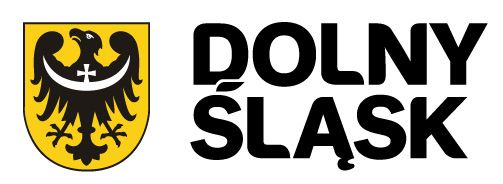 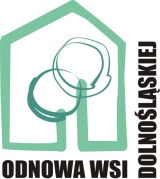 Wniosek o przyznanie pomocy w ramach konkursu„Odnowa Dolnośląskiej Wsi” .................................................................................Znak sprawyPotwierdzenie przyjęcia/pieczęć/......................................................Data przyjęcia i podpisI. IDENTYFIKACJA WNIOSKODAWCY1. RODZAJ WNIOSKODAWCY   □ Gmina  wiejska                          □ Gmina miejsko - wiejska2. DANE IDENTYFIKACYJNE WNIOSKODAWCYNumer NIPREGON (jeżeli dotyczy)3. SIEDZIBA I ADRES WNIOSKODAWCY4. ADRES DO KORESPONDENCJI5.DANE OSÓB UPOWAŻNIONYCH DO REPREZENTOWANIA WNIOSKODAWCY6. DANE PEŁNOMOCNIKA WNIOSKODAWCY7. DANE OSOBY UPRAWNIONEJ DO KONTAKTUII. OPIS PROJEKTU8. TYTUŁ PROJEKTU9. KRÓTKA CHARAKTERYSTKA PROJEKTU10. CEL PROJEKTU11. MIEJSCE REALIZACJI PROJEKTU12. OBSZAR, NA KTÓRYM BĘDZIE REALIZOWANY PROJEKT13. DOCHÓD PODATKOWY GMINY NA 1 MIESZKAŃCA14. ZAKRES PROJEKTU15. POZIOM WSPÓŁFINANSOWANIA PROJEKTUPoziom pomocy finansowej z budżetu Województwa Dolnośląskiego wynosi maksymalnie 50% kosztów kwalifikowalnych projektuMaksymalna wysokość pomocy na realizację projektu nie może przekroczyć 30 000 złIII. PLAN FINANSOWY PROJEKTU16. KOSZT REALIZACJI PROJEKTU17. WNIOSKOWANA KWOTA POMOCY                                                 18. ŹRÓDŁO FINANSOWANIA PROJEKTUIV. INFORMACJA O ZAŁĄCZNIKACHB. Inne załączniki (jeśli dotyczy)V. OŚWIADCZENIA I ZOBOWIĄZANIA WNIOSKODAWCY1. Oświadczam, że:informacje zawarte we wniosku oraz jego załącznikach są prawdziwe i zgodne ze stanem prawnym i faktycznym,jestem świadomy, że w przypadku stwierdzenia umyślnego złożenia fałszywych oświadczeń, Urząd wyklucza dany projekt ze wsparcia i odzyskuje kwotę, która została wypłacona na ten projekt oraz odpowiedzialności karnej wynikającej z art. 271 kodeksu karnego, dotyczącej poświadczenia nieprawdy co do okoliczności mającej znaczenie prawne.2. Zobowiązuję się do:umożliwienia upoważnionym podmiotom przeprowadzenia kontroli wszelkich elementów związanych z realizowanym projektem, w szczególności wizytacji                  w miejscu, kontroli na miejscu oraz kontroli dokumentów,przechowywania dokumentów źródłowych dotyczących przyznanej pomocy finansowej przez okres 5 lat licząc od początku roku następującego po roku, w którym dokonano płatności ostatecznej.3. Wyrażam zgodę na przetwarzanie moich danych osobowych przez administratora danych, którym jest Marszałek Województwa Dolnośląskiego z siedzibą we Wrocławiu 50 - 411, Wybrzeże Słowackiego 12-14, Urząd Marszałkowski Województwa Dolnośląskiego, zgodnie z przepisami ustawy z dnia 10 maja 2018 r. o ochronie danych osobowych              (Dz. U. poz. 1000 z późn. zm.).                 (miejscowość i data)                                                                                            (podpis wnioskodawcy/osoby reprezentującej                                                                                                                                                                        wnioskodawcę/pełnomocnika)